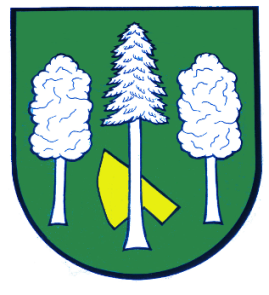 Hlášení ze dne 17. 01. 20221) Firma TOPENÁŘSKÝ SERVIS s. r. o. a společenství kominíků a topenářů bude provádět v naší obci revize kotlů na tuhá paliva. Dále pak provádí revize, kontroly a čištění komínů, kontroly kotlů na plynná paliva. Termín revizí a kontrol se uskuteční v PONDĚLÍ dne 24. 01. 2022- cena za kontrolu a čištění komínu je 350 Kč- cena za kontrolu a čištění plynového kotle je od 350 Kč- cena za revizi kotle na tuhá paliva je 800 KčZájemci se mohou objednat telefonicky na telefonním čísle: 608 748 9892) Firma Simacek HS, spol. s r. o. hledá nové spolupracovníky na pozici pracovník ostrahy na pracoviště Hlubočky – Mariánské údolí. Pozice je vhodná pro invalidní důchodce a osoby zdravotně znevýhodněné. Více informací se dozvíte na kamenné úřední desce nebo webových stránkách obce. 